7. 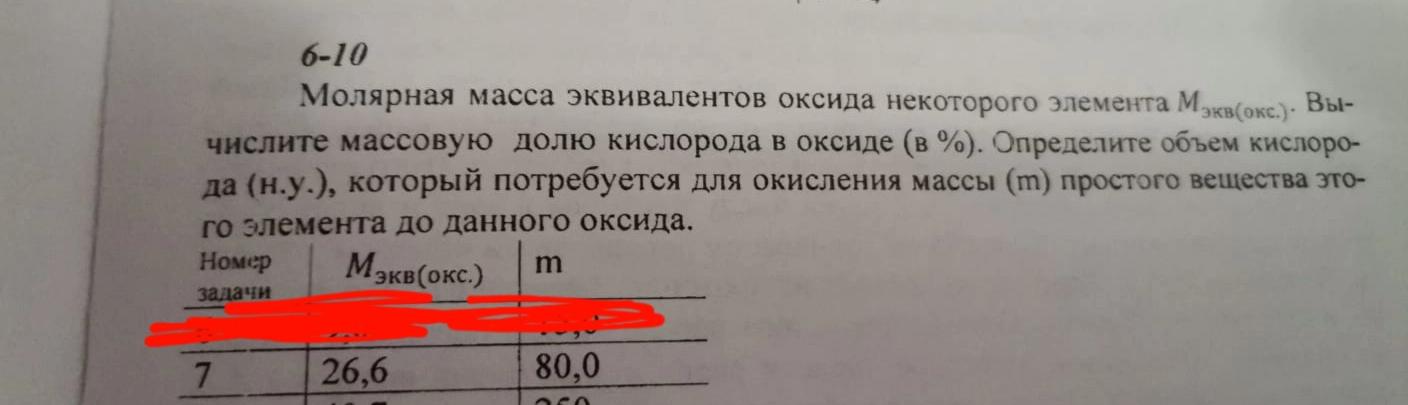 29.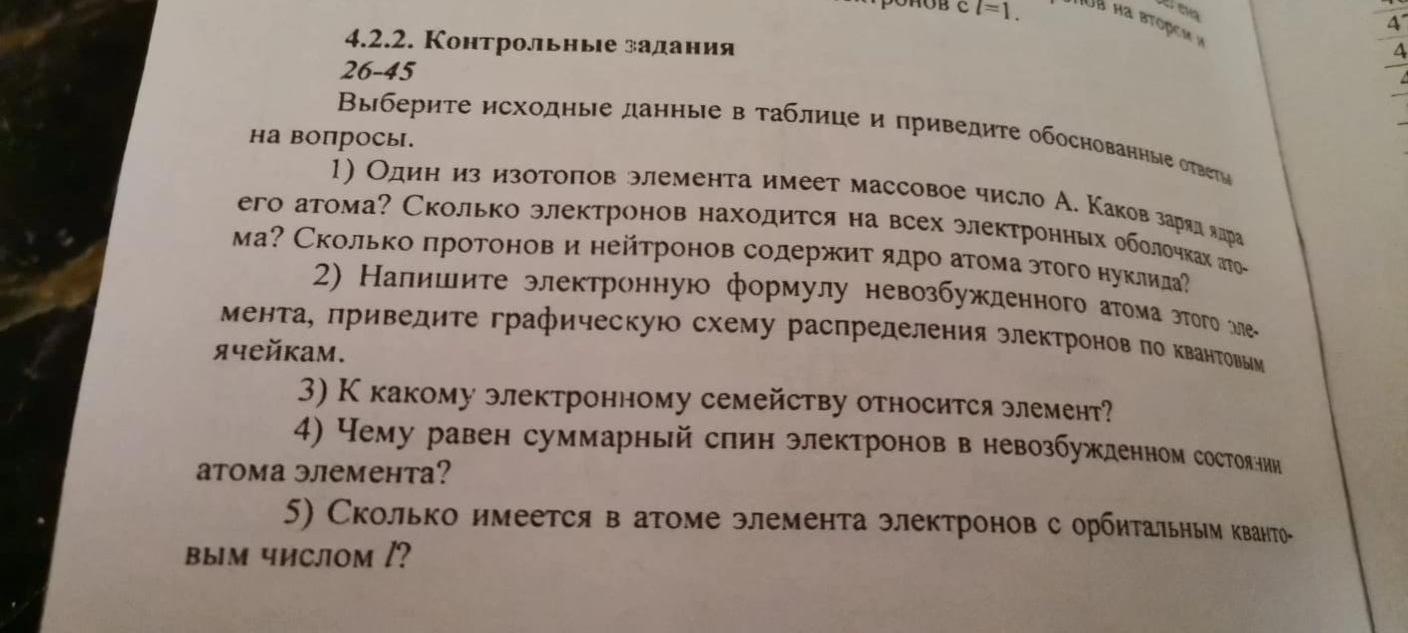 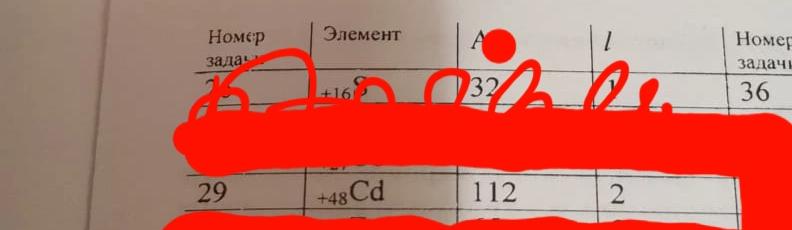 107.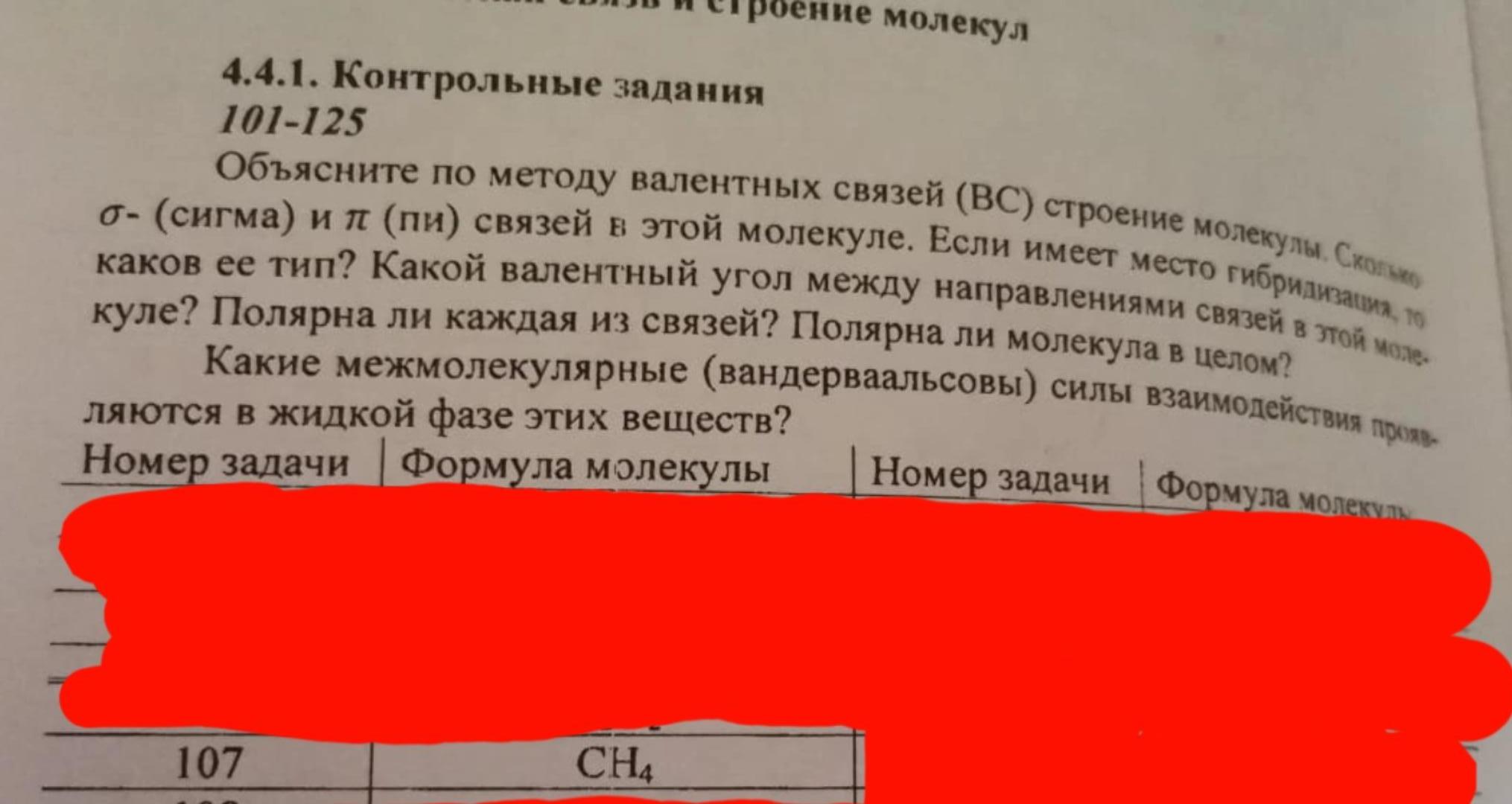 132.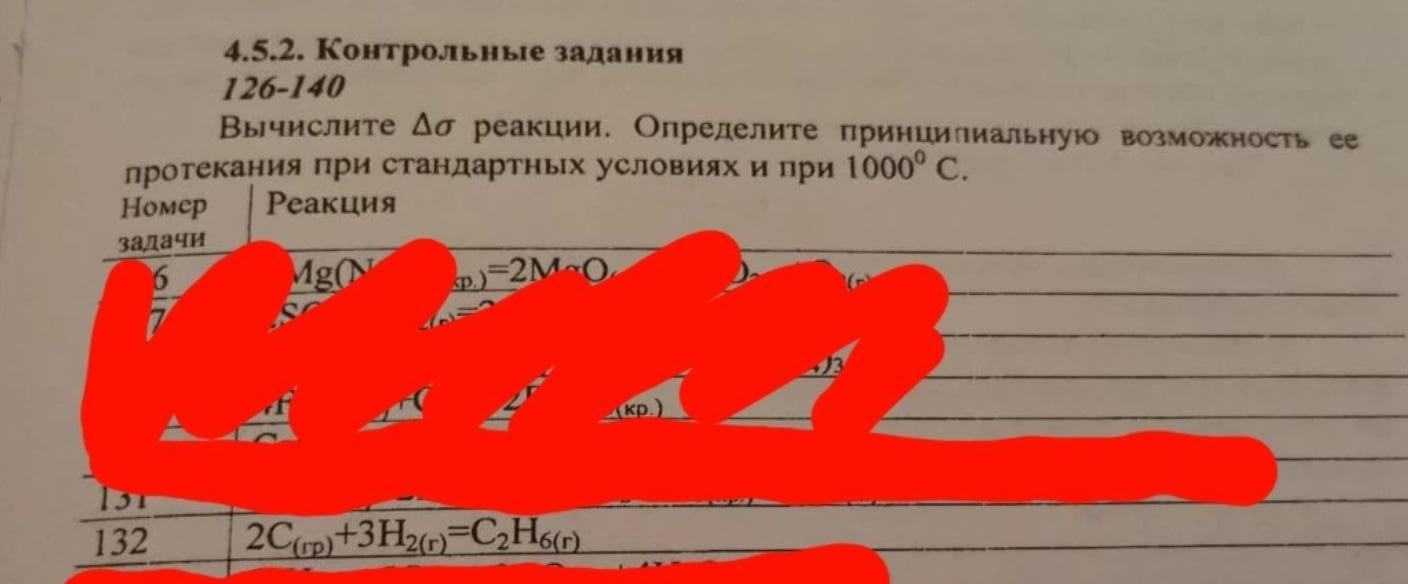 171.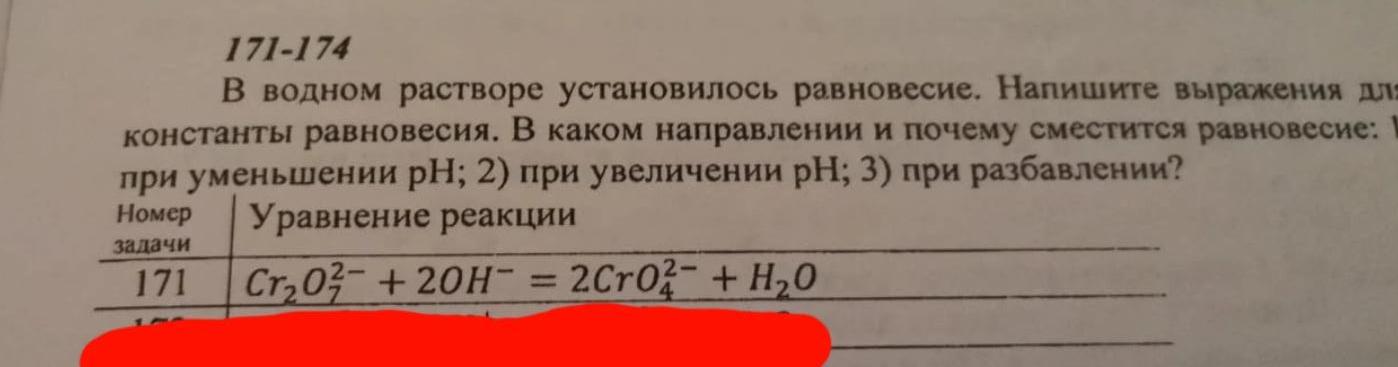 181.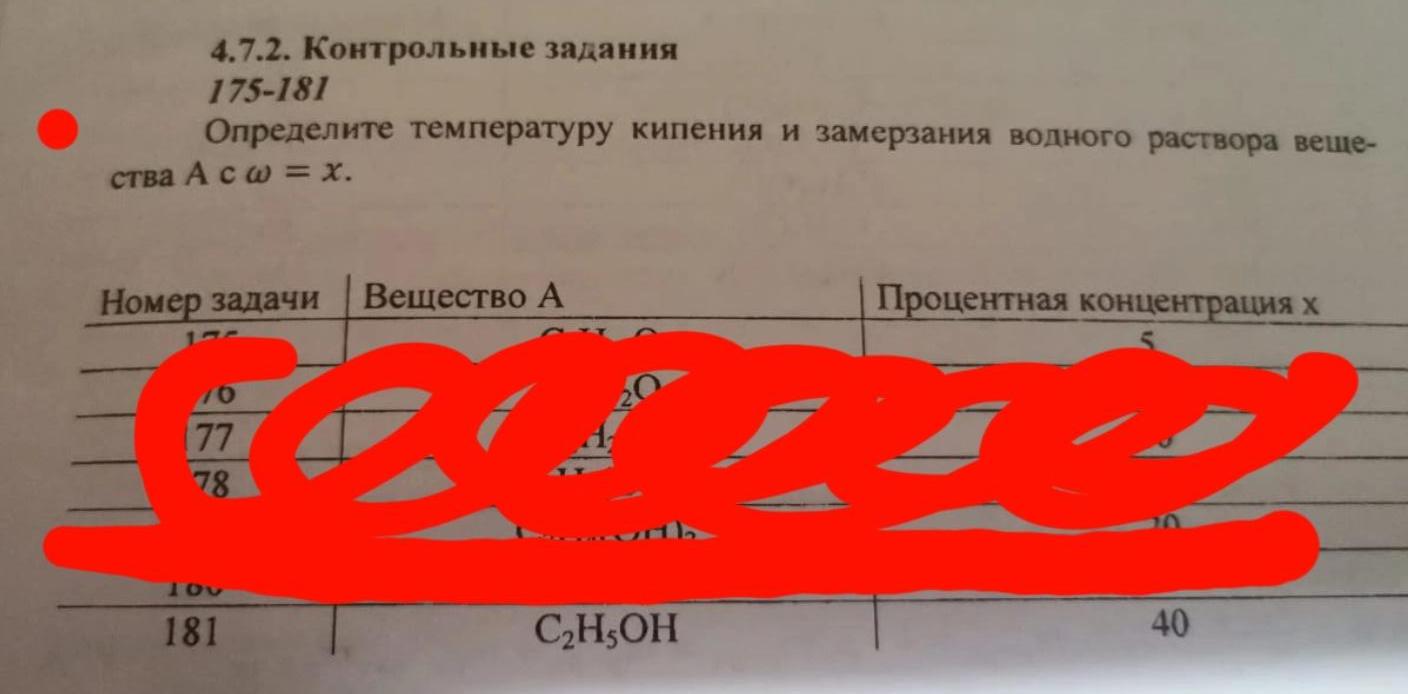 231.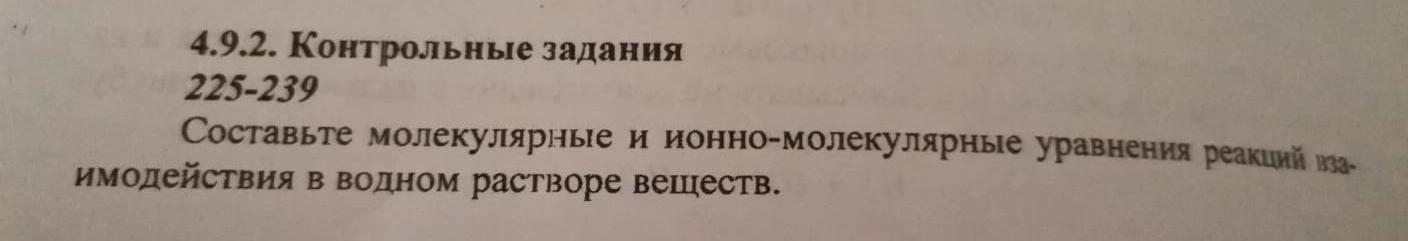 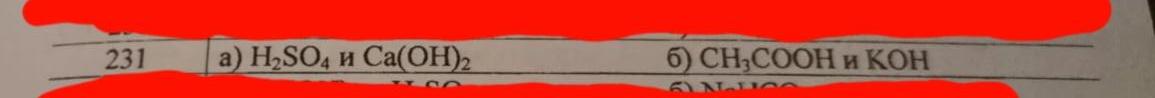 